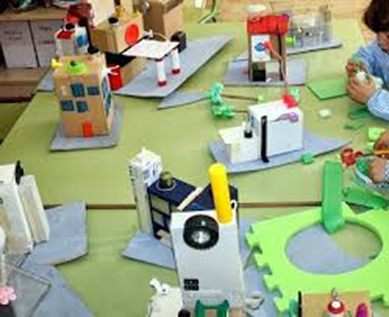 ¡Bienvenidos niños y niñas! Espero que se estén cuidando mucho en su casa con su familia, pero que gracias a la imaginación podemos salir de la casa donde estemos pasando la cuarentena. Por ello te invito a que vivas y disfrutes la siguiente clase de artes visuales. Sin nada más que decir, nos estaremos hablando, se despide.Profesor Manuel López Roche.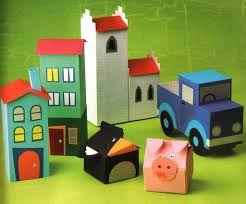 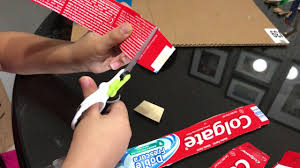 PLANIFICACIÓN CLASE DIARIA                       ASIGNATURA: Artes Visuales.		CURSO: P.K. y K. A-B.			         PROFESOR: Manuel López Roche                      FECHA: Semana del 15/06/2020.        CLASE Nº: 11.               Fecha: Miércoles 17 de Junio           Unidad Medio Ambiente                            TIEMPO: 45 minutos.OBJETIVOS DE APRENDIZAJES OBJETIVOS DE APRENDIZAJES HABILIDADES/DESTREZAS HABILIDADES/DESTREZAS HABILIDADES/DESTREZAS HABILIDADES/DESTREZAS OA7: Representar plásticamente emociones, ideas, experiencias e intereses, a través de líneas, formas, colores, texturas, con recursos y soportes en plano y volumen.  OA7: Representar plásticamente emociones, ideas, experiencias e intereses, a través de líneas, formas, colores, texturas, con recursos y soportes en plano y volumen.  Conocer, comparar, crear.Conocer, comparar, crear.Conocer, comparar, crear.Conocer, comparar, crear.OBJETIVO DE LA CLASEOBJETIVO DE LA CLASEACTITUDESACTITUDESACTITUDESACTITUDESConocer que es contaminación y un ambiente limpio por medio, por medio del collage. Conocer que es contaminación y un ambiente limpio por medio, por medio del collage. Ampliar sus posibilidades de percibir, disfrutar y representar tanto su mundo interno como la relación con el entorno cultural.Ampliar sus posibilidades de percibir, disfrutar y representar tanto su mundo interno como la relación con el entorno cultural.Ampliar sus posibilidades de percibir, disfrutar y representar tanto su mundo interno como la relación con el entorno cultural.Ampliar sus posibilidades de percibir, disfrutar y representar tanto su mundo interno como la relación con el entorno cultural.MDESCRIPCIÓN DE LA CLASEACTIVIDADES/ ESTRATEGIAS METODOLOGICASDESCRIPCIÓN DE LA CLASEACTIVIDADES/ ESTRATEGIAS METODOLOGICASINDICADORRECURSOSEVALUACIÓNINICIOLos/as estudiantes por medio de estímulos audiovisuales interactivos conocerán el inicio, acompañados de relatos del profesor/a.Los/as estudiantes socializan objetivos y ruta de aprendizaje.Comparar dos imágenes del cuento “érase una vez un bosque”. Crear acciones y sonidos distintos, según las imágenes que se muestran.Los/as estudiantes por medio de estímulos audiovisuales interactivos conocerán el inicio, acompañados de relatos del profesor/a.Los/as estudiantes socializan objetivos y ruta de aprendizaje.Comparar dos imágenes del cuento “érase una vez un bosque”. Crear acciones y sonidos distintos, según las imágenes que se muestran.Conocen las distintas formas que se encuentran en la ciudad.Comparar los pasos a seguir que indica el profesor con los trabajos de cada estudiante.Crear en una hoja, una ciudad en donde se aprecian materiales de reciclaje y de objetos de la naturaleza.Computador, PPT “Érase una vez un bosque”. Hoja en blanco, pegamento en barra, envases de productos y alimentos, hojas de árboles de pequeño tamaño.Formativa. DESARROLLO Conocer los elementos que tienen en el hogar de cada estudiante que pueden usar para crear “la ciudad limpia y la ciudad sucia”.  Crear una ciudad con elementos reciclados.  Conocer los elementos que tienen en el hogar de cada estudiante que pueden usar para crear “la ciudad limpia y la ciudad sucia”.  Crear una ciudad con elementos reciclados. Conocen las distintas formas que se encuentran en la ciudad.Comparar los pasos a seguir que indica el profesor con los trabajos de cada estudiante.Crear en una hoja, una ciudad en donde se aprecian materiales de reciclaje y de objetos de la naturaleza.Computador, PPT “Érase una vez un bosque”. Hoja en blanco, pegamento en barra, envases de productos y alimentos, hojas de árboles de pequeño tamaño.Formativa. CIERREEnviar la foto con nombre completo y curso, al correo: manuel.lopez@colegio-auroradechile.clEnviar la foto con nombre completo y curso, al correo: manuel.lopez@colegio-auroradechile.cl